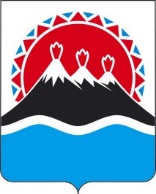 П О С Т А Н О В Л Е Н И ЕПРАВИТЕЛЬСТВАКАМЧАТСКОГО КРАЯО внесении изменений в постановление Правительства Камчатского края от 31.01.2023 № 51-П «Об утверждении Порядка определения объема и условий предоставления в 2023–2025 годах из краевого бюджета субсидии автономной некоммерческой организации «Камчатский центр поддержки предпринимательства» на финансовое обеспечение деятельностиПРАВИТЕЛЬСТВО ПОСТАНОВЛЯЕТ:1. Внести в постановление Правительства Камчатского края от 31.01.2023 № 51-П «Об утверждении Порядка определения объема и условий предоставления в 2023 – 2025 годах из краевого бюджета субсидии автономной некоммерческой организации «Камчатский центр поддержки предпринимательства» на финансовое обеспечение деятельности» следующие изменения:1) в наименовании после слов «из краевого бюджета» дополнить словами «, а также за счет резервного фонда Камчатского края»;2) в постановляющей части 1 после слов «из краевого бюджета» дополнить словами «, а также за счет резервного фонда Камчатского края»;3) в приложении:а) в наименовании после слов «из краевого бюджета» дополнить словами «, а также за счет резервного фонда Камчатского края»;б) в части 1 после слов «из краевого бюджета» дополнить словами «, а также за счет резервного фонда Камчатского края»;в) часть 18 изложить в следующей редакции:«18. Размер субсидии определяется:1) Законом Камчатского края от 29.11.2022 № 155 «О краевом бюджете на 2023 год и на плановый период 2024 и 2025 годов» и составляет в 2023 году – 81 407 250,00 рублей, в 2024 году – 81 407 250,00 рублей, в 2025 году – 81 407 250,00 рублей;2) сводной бюджетной росписью краевого бюджета за счет средств резервного фонда Камчатского края и составляет в 2023 году 
8 814 678,00 рублей.».2. Настоящее постановление вступает в силу после дня его официального опубликования.[Дата регистрации] № [Номер документа]г. Петропавловск-КамчатскийПредседатель Правительства Камчатского края[горизонтальный штамп подписи 1]Е.А. Чекин